ΕΛΛΗΝΙΚΗ ΔΗΜΟΚΡΑΤΙA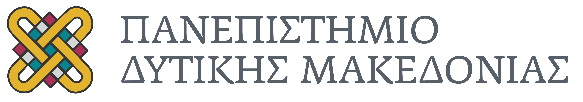 Διεύθυνση Ακαδημαϊκών Θεμάτων και Φοιτητικής ΜέριμναςΓραφείο Φοιτητικής Μέριμνας και Πρακτικής ΆσκησηςΤ.Κ. 52100 - Φούρκα – ΚαστοριάΤηλ.2467440003 – 2467087180Υπεύθυνη: Σαλασίδου ΔέσποιναΥποχρεώσεις για την ολοκλήρωση πρακτικής άσκησηςΕπιστροφή εντός 10 ημερών από την έναρξη πρακτικής άσκησης, ενός πρωτοτύπου από το κάθε είδος σύμβασης (3 διαφορετικά είδη), υπογεγραμμένα από το φοιτητή, από το νόμιμο εκπρόσωπο της επιχείρησης ή του φορέα και σφραγίδα επιχείρησης όπως και όπου αυτά αναγράφουν.Μετά τη λήξη της πρακτικής άσκησης:Βεβαίωση ολοκλήρωσης πρακτικής άσκησης από την επιχείρηση ή φορέα πραγματοποίησης πρακτικής άσκησης, με τα ακριβή χρονικά διαστήματα (6 ημερολογιακοί μήνες) και αντικείμενα απασχόλησης. Σε επιστολόχαρτο του φορέα και ηλεκτρονικά συμπληρωμένο, με το κείμενο που υπάρχει στην εκάστοτε περίοδο στο σχετικό πρότυπο. Θα πρέπει απαραιτήτως να υπάρχει υπογραφή υπευθύνου και σφραγίδα επιχείρησης ή φορέα (όχι σφραγίδα με ονοματεπώνυμο και θέση). Βιβλίο πρακτικής άσκησης σωστά συμπληρωμένο σύμφωνα με τις οδηγίες του στη σελίδα 1. (διαβάστε με μεγάλη προσοχή τις οδηγίες), με υπογραφή του φοιτητή και Θα πρέπει απαραιτήτως να υπάρχει υπογραφή υπευθύνου και σφραγίδα επιχείρησης ή φορέα (όχι σφραγίδα με ονοματεπώνυμο και θέση), όπως και όπου αναγράφεται στις συμπληρωμένες σελίδες του βιβλίου.Ένσημα από το e- efka τα οποία θα πρέπει να είναι 150 ημέρες ασφάλισης πρακτικά ασκουμένων φοιτητών (τα ένσημα αργούν να καταχωρηθούν), και να είναι εκτυπωμένα από το λογαριασμό του φοιτητή ως ασφαλισμένου.Έντυπο έναρξης και λήξης ΕΡΓΑΝΗ, υπογεγραμμένο και σφραγισμένο από την επιχείρηση ή το φορέα όπου θα πρέπει στο σημείο παρατηρήσεις να αναγράφεται εάν η πρακτική ξεκίνησε με τηλεργασία και η συνέχιση με φυσική παρουσία όταν και όπου ισχύουν αυτά, λόγω των μέτρων covid.Μετά την ολοκλήρωση της πρακτικής σας και μόλις καταχωρηθούν όλα τα ένσημα θα πρέπει να αποσταλούν όλα τα ανωτέρω μαζί, με εξαίρεση τις συμβάσεις που πρέπει να σταλούν εντός 10 ημερών από την έναρξη πρακτικής άσκησης, στην ταχυδρομική διεύθυνση ως εξής:Γραφείο Φοιτητικής Μέριμνας και Πρακτικής ΆσκησηςΤου Παν/μίου Δυτ. ΜακεδονίαςΤ.Κ. 52100 - Φούρκα – ΚαστοριάΤηλ.2467440003 – 2467087180Υπόψη Σαλασίδου ΔέσποιναςΠΡΟΣΟΧΗ: Επειδή η πρακτική σας άσκηση διανύεται σε περίοδο covid, θα πρέπει να παρακολουθείτε τη σελίδα του τμήματος για σχετικές ανακοινώσεις και έντυπα και να ενημερώνεστε για το τι ισχύει και με ποιές προθεσμίες ή διαδικασίες. Σε περίπτωση που υπάρχουν ειδικές συνθήκες λόγω covid, όπως αναστολή με φυσική παρουσία ή ολική αναστολή πρακτικής ή ότι άλλο προκύψει, θα πρέπει άμεσα να ακολουθείτε τις σχετικές ανακοινώσεις.